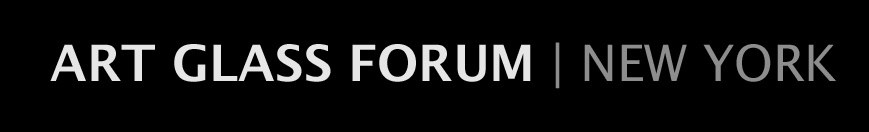 artglassforumny@gmail.comMEMBERSHIP FORM2018-2019 SeasonName________________________________________Occupation______________________E-Mail address________________________________________________________________Street_______________________________________Apt/Suite/Office No._________________City______________________________________State______________Zip______________Home Phone_________________Office Phone_________________ Cell__________________Business Name (if applicable)____________________________________________________Collecting Interests/Areas of Concentration__________________________________________Please check the applicable category of membership:☐  Young Professional  $25☐  Individual  $70☐  Household  $90☐  Business/Corporate  $120Please make your check payable to The Art Glass Forum | NY and mail it, along with this completed form, to:	The Art Glass Forum | NY	c/o Amy McHugh	13 Lewis Drive	Madison, NJ 07940I would like to make an additional tax-deductible contribution to the Art Glass Forum I NY in the amount of $____________. Any added contributions are greatly appreciated. Thank you.